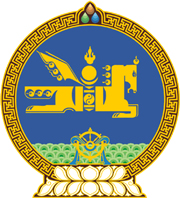 МОНГОЛ УЛСЫН ХУУЛЬ2022 оны 12 сарын 09 өдөр                                                                  Төрийн ордон, Улаанбаатар хотСОЁЛЫН ТУХАЙ ХУУЛЬД НЭМЭЛТ,      ӨӨРЧЛӨЛТ ОРУУЛАХ ТУХАЙ1 дүгээр зүйл.Соёлын тухай хуульд доор дурдсан агуулгатай хэсэг, заалт нэмсүгэй:	1/21 дүгээр зүйлийн 21.1.12 дахь заалт:	“21.1.12.соёлын салбарт Төр, хувийн хэвшлийн түншлэлийн тухай хуульд заасны дагуу төр, хувийн хэвшлийн түншлэлээр хэрэгжүүлэх төслийг төлөвлөх, холбогдох байгууллагад төслийн санал гаргах, төр, хувийн хэвшлийн түншлэлийн гэрээний хэрэгжилтэд хяналт тавих;”	2/26 дугаар зүйлийн 26.5 дахь хэсэг:“26.5.Cоёлын салбарт төр, хувийн хэвшлийн түншлэлээр төсөл хэрэгжүүлэхтэй холбогдсон харилцааг Төр, хувийн хэвшлийн түншлэлийн тухай хуулиар зохицуулна.”2 дугаар зүйл.Соёлын тухай хуулийн 21 дүгээр зүйлийн 21.1.12 дахь заалтын дугаарыг “21.1.13” гэж өөрчилсүгэй.3 дугаар зүйл.Энэ хуулийг Төр, хувийн хэвшлийн түншлэлийн тухай хууль хүчин төгөлдөр болсон өдрөөс эхлэн дагаж мөрдөнө.МОНГОЛ УЛСЫН         ИХ ХУРЛЫН ДАРГА 					Г.ЗАНДАНШАТАР